Положение Международного фестиваля-конкурса ПРИЗВАНИЕ АРТИСТ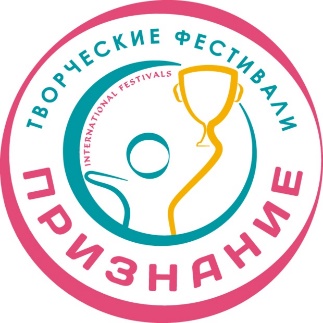 Место проведения: ДК Металлург, просп. Металлургов, 75, СамараДаты: 10−11 октября 2020 г.Фестиваль проводится при поддержке Законодательного собрания Ленинградской области, Городской палаты г. Санкт-Петербург, Комитетов по развитию туризма и культуре.Конкурс проводится Фестивальным центром «ПРИЗНАНИЕ» и доступен для участия жителям России и зарубежья, без возрастных, социальных, национальных, религиозных и иных ограничений.ОБЩИЙ ПРИЗОВОЙ ФОНД ФЕСТИВАЛЯ — 1.000.000 рублей.Фондом «ПРИЗНАНИЕ» учреждена специальная премия педагогам «За особый вклад в развитие детско-юношеского творчества» − 10 % от общей суммы заявок.
Условие − сумма заявок = 10.000 рублей и более.Для того, чтобы быть в курсе всех акций, специальных предложений, скидок и новостей ФЦ «Признание», вступайте в группу ВК Творческие фестивали и конкурсы «Признание»Окончание приема заявок: за две недели до даты начала мероприятия. Формы участия: очная, заочная.Формы подачи заявки: через сайт http://artpriznanie.ru/zayavka, в группе VK  https://vk.com/artprisnanie, в формате Word по ссылке Заявка на участие в конкурсе-фестивале «ПризваниеМеждународное фестивальное движение «ПРИЗНАНИЕ» – это конкурсы искусства, организованные командой настоящих профессионалов, с участием известных деятелей в области культуры, именитых актеров, режиссеров, ведущих педагогов страны, выдающихся представителей творческой интеллигенции и профессорского состава ВУЗов. Мы внимательно относимся к деталям на всех этапах проведения фестиваля: от составления максимально точного тайминга с учетом возрастных и региональных нюансов до торжественной церемонии награждения, позволяющей выделить заслуги каждого участника мероприятия.ОБЩИЕ ПОЛОЖЕНИЯКультурно-творческий проект «ПРИЗВАНИЕ АРТИСТ» («Признание») представляет собой организованную систему детских конкурсов дарований и талантов, а также фестивалей искусств международного формата для юных и взрослых участников.Творческий фестиваль конкурс для детей (молодежи) проводится в таких областях, как:— вокал (песня, вокализ);— хореография (танцевальное направление);— инструментальное творчество;— театральное искусство;— цирковой, оригинальный жанры и спортивные программы;— мода и дизайн;— изобразительное искусство (ДПИ, живопись, графика, скульптура и т.д); — киноискусство/мультипликация;— авторское искусство;— конферанс;— косплей;— индивидуальные творческие направления.Миссия проектаМиссией проекта является оказание помощи талантливым, способным артистам в достижении больших творческих высот.Цель и задачи проектаПроект направлен на выявление, поддержку и развитие талантов среди детей и молодежи.
К целям и задачам создания проекта можно отнести целый ряд программ и мероприятий, направленных на поиск одаренных артистов, а также создание стимула для творческого и личностного развития. Мы планируем поднять художественное воспитание и общее образование на новый уровень, что позволит расширить кругозор детей и взрослых, а также сделать их жизнь интереснее и полнее.
Кроме того, в рамках фестивального движения для педагогов и руководителей солистов и коллективов организуются различные мастер-классы и творческие встречи, конференции, форумы и круглые столы по вопросам в сфере искусства.
Благодаря проекту появляется возможность привлечь внимание органов государственной власти, средств массовой информации и деловых кругов регионов РФ к творчеству детей, подростков и молодежи, укрепить  интерес молодого поколения к культуре, искусству и истории Отечества. Международный формат мероприятий позволяет создать условия для обмена опытом и общения с зарубежными представителями.
Немаловажным моментом является проводимая в рамках фестиваля благотворительность и освещение проблем детей и взрослых с ограниченными возможностями.Деятельность творческого объединения «Признание» основывается на законодательстве РФ и нормативных актах.КОНКУРСНЫЕ НОМИНАЦИИСписок видов искусства, представленных в проекте с перечнем номинаций:• Хореография (танцевальное искусство):— Классическая;— Эстрадная;— Народная (танцы народов и национальностей);— Джазовая (джаз-танец);— Бальная (европейская и латиноамериканская программы);— Модерн;— Современная (contemporary dance);— Танцевальное шоу (совмещение более 2-х стилей) и др.— Street dance (Hip-Hop, брейк-данс и др.);— Степ;— Дебют;— Патриотический;— Belly dance;— Спортивный танец (черлидинг, мажоретки, барабаны, помпоны и др.)— Национальный, региональный, исторический танец – с вокалом и без;— Детский танец;— Кавказские танцы;— Театр танца (хореографический спектакль).• Вокальное искусство:— Классическое (академическое);— Эстрадное;— Народное (фольклор, песни народов и национальностей);— Джазовое;— Дебют;— Бардовская песня;— Патриотическая песня;— Авторская песня и др.— Песня на иностранном языке;— Мюзикл (вокальные произведения из мюзиклов);— Песни советских композиторов;— Национальная, региональная, историческая песня – с хореографией и без;— Песни на языке народов СНГ;— Театр песни.• Инструментальное искусство:— Классическое инструментальное творчество (соло, ансамбли, оркестры);— Эстрадная музыка (соло, коллективы);— Народные инструменты (соло, ансамбли, оркестры);— Джазовая музыка (соло, ансамбли, оркестры);— Авторская музыка.• Оригинальный жанр (цирковое искусство и спортивные программы):— Клоунада;— Фокусы;— Реприза;— Акробатика;— Пантомима;— Эквилибристика;— Гимнастика.• Театральное творчество:— Художественное слово (чтецы);— Драматический театр;— Кукольный театр;— Театр мимики и жеста;— Мюзикл;— Пародия;— Авторское сочинение (стихи, проза, пьеса и т.д.).• Изобразительное искусство:— Скульптура;— Живопись;— Графика;— Художественная фотография;— Декоративно-прикладное искусство (ДПИ);— Дизайн;• Киноискусство/мультипликация; • Мода и дизайн:— Авторская коллекция;— Театр моды.• Косплей;• Авторское искусство;• Конферанс.ВОЗРАСТНЫЕ И ГРУППОВЫЕ КАТЕГОРИИ УЧАСТНИКОВК возрастным категориям можно отнести такие группы участников:— профессионал;— дошкольная — до 6 лет (включительно);— младшая — 7-9 лет;— средняя — 10-12 лет;— средняя плюс — 13-15 лет;— старшая — 16-18 лет;— молодежная (19-25 лет);— взрослая (от 26 лет и старше);— смешанная;— смешанная младшая (преобладание участников в возрасте до 12 лет включительно — 90%);             — смешанная старшая (преобладание участников в возрасте от 13 лет — 90%);— мастер.Групповые категории:
• сольные исполнители;
• малые группы (дуэт или трио);
• ансамбли камерные (3-9 человек: 3-5 и 6-9);
• ансамбли от 9 и более человек;
• хоры;
• оркестры.Коллективы могут состоять на 30% из участников, старше или младше установленных рамок возрастов. Отвечает за выбор и размещение в определенной возрастной группе человек, который заполняет Заявку для участия в вокальном, танцевальном, театральном или многожанровом конкурсе для детей (молодежи). Дисквалификация конкурсанта может произойти по факту выявления несоответствия информации, указанной в Заявке, с фактическими сведениями.ПОРЯДОК ПРОВЕДЕНИЯ КОНКУРСА ПО НОМИНАЦИЯМДетский (молодежный, взрослый) фестиваль конкурс творчества и искусства доступен для участия как солистам, так и коллективам. Конкурсант может принимать участие в фестивале молодежного и детского творчества в одной номинации в аналогичном групповом/возрастном составе только один раз. В выбранной номинации коллектив (отдельный исполнитель) выставляет один номер. Допускается и поощряется участие в разных номинациях и групповом/возрастном составе (например, смешанная группа).ВокалМалые группы (до 9 человек включительно) и конкурсанты, выступающие соло, в номинации «Вокал» представляют один номер длительностью до 4 минут; для коллективов от 10 человек предусматривается тайминг до 6 минут, в рамках которого можно представить один номер. ХореографияМалые группы (до 9 человек включительно) и конкурсанты, выступающие соло, в номинации «Хореография» представляют один номер длительностью до 5 минут; для коллективов от 10 человек предусматривается тайминг до 6 минут, в рамках которого можно представить один номер.Инструментальное исполнительствоМалые группы (до 9 человек включительно) и конкурсанты, выступающие соло, в номинации «Инструментальное исполнительство» представляют один номер длительностью до 5 минут; для коллективов от 10 человек предусматривается тайминг до 6 минут, в рамках которого можно представить один номер.Театральное творчествоНоминация «Театральное творчество» допускает один или несколько номеров, объединенных в одно выступление без перерыва в общей сумме до 20 минут. По индивидуальному согласованию с организаторами фестиваля время выступления может быть продлено с возможным изменением финансовых условий.Цирковой, оригинальный жанр/Спортивная программаНоминации «Цирк», «Оригинальный жанр», «Спортивная программа» предполагают показ одного или нескольких номеров, объединенных в одно выступление без перерыва до 20 минут суммарно. Мода и дизайн  Для номинации «Мода и дизайн» возможен один или несколько номеров, объединенных в одно выступление без перерыва длительностью до 20 минут суммарно. Коллекции для номинации «Театр мод» представляются в разных стилевых направлениях и в соответствии с возрастом конкурсантов.Конферанс/КосплейМалые группы (до 9 человек включительно) и конкурсанты, выступающие соло, в номинации «Конферанс» представляют один номер длительностью до 4 минут; для коллективов от 10 человек предусматривается тайминг до 6 минут, в рамках которого можно представить один номер.Изобразительное искусствоНоминация «Изобразительное искусство» проходит в установленное время виде выставки в зоне фойе. Работы должны быть оформлены в соответствии с техническими условиями участия.Киноискусство/мультипликацияНоминации «Киноискусство/мультипликация» могут быть представлены как в рамках показа работ на фестивале, так и для их заочного рассмотрения (в зависимости от технического оснащения площадки). Максимальное время картины – 60 минут.Авторское искусство по порядку проведения согласуется с выбранным направлением творчества. В рамках номинации «Авторская песня» предполагается, что исполнитель является автором или соавтором музыки и текста. Если лимит времени будет превышен за жюри остается право остановить выступление и дисквалифицировать участника.Руководитель при необходимости в течение первых 30 секунд имеет право остановить своего участника/коллектив, чтобы начать конкурсное выступление заново (только для возрастных категорий до 9 лет включительно).Для репетиций и выступлений заранее составляется расписание, утверждаемое организаторами фестивалей, для всех видов творчества, которому все неукоснительно следуют. Для внесения корректировки в репертуар необходимо за 7 дней в письменном виде уведомить об этом арт-менеджера фестиваля-конкурса.Участник должен находиться на месте проведения фестиваля не менее, чем за 1 час до своего выступления согласно графику.Вход участников за кулисы осуществляется не ранее, чем за два номера до выступления.Допускается выступление конкурсанта со вспомогательным составом (подтанцовка, подпевка), при этом участие последнего не оценивается и не влияет на баллы заявленного в фестивальной программе солиста/коллектива.В случае некорректного поведения группы поддержки определенного участника, жюри вправе дисквалифицировать данного исполнителя.Вход в зрительный зал во время конкурсных прослушиваний строго запрещен (осуществляется только между выступлениями участников). Сроки и место проведения фестиваля могут быть изменены, о чём участники в обязательном порядке извещаются организационным комитетом по электронной почте, указанной в заявке.ТЕХНИЧЕСКИЕ УСЛОВИЯ УЧАСТИЯ• Проба сцены (звука) проводится по согласованию с организаторами проекта в соответствии с количеством аккредитованных заявок от солиста/коллектива (время нахождения на сцене прямо пропорционально числу представляемых на конкурсе выступлений с учетом общей суммы номеров фестиваля).•  Тайминг выступлений участников высылается конкурсанту на электронную почту, указанную при подаче заявки, после даты окончания приёма всех заявок (за 7 – 5 дней до начала мероприятия).• В Заявке ответственному лицу необходимо указать, какое оборудование музыкального или технического характера понадобится конкурсанту для выступления. Подтверждение или опровержение возможности реализации пожеланий происходит арт-менеджерами проекта.• Во время конкурсной программы используется белая световая заливка. Световые эффекты можно использовать только при согласовании с организаторами.• Для детских коллективов должен соблюдаться стандарт: не менее одного сопровождающего на 5 человек. Педагоги, руководители, родители и родственники несут полную ответственность за жизнь и здоровье конкурсантов на протяжении всего времени прохождения фестиваля.• В целях соблюдения правил безопасности использование пожароопасных и взрывоопасных предметов: факелов, свечей, бенгальских огней, пиротехники и т.д. СТРОГО ЗАПРЕЩЕНО, а также блёсток, конфетти, хлопушек и иного реквизита, который может потребовать дополнительной уборки и создать для последующих конкурсантов затруднения при выступлении.• Конкурсантам, педагогам и руководителям необходимо иметь с собой сменную обувь или бахилы на время репетиций, мастер-классов и выступлений.•  Если для участия в конкурсе необходимо использование минусовой фонограммы, то желательно прислать ее за 14 дней до начала фестиваля творчества менеджеру по электронной почте. Обязательно иметь материал с собой на флеш-накопителе. Внимание! Каждый трек записывается на отдельный носитель. Флеш-носитель должен быть подписан следующим образом:1. Номинация;2. ФИО конкурсанта / название коллектива;3. Возраст участника / участников. Если диапазон участников не попадает в одну возрастную категорию, пишем «Смешанная»; 4. Название произведения, его автор;5. Хронометраж выступления.• Ответственность за авторское разрешение на исполнение произведений лежит на конкурсантах.• Фонограммы «минус» (музыкальное сопровождение без голоса) предоставляются в Оргкомитет перед началом репетиции участников фестиваля и должны соответствовать техническим требованиям, указанным в настоящем Положении. Допустимо наличие «бэк-вокала» только для солистов в припеве в виде гармонической поддержки, предварительно записанной в фонограмме «минус один» или исполняемой «вживую» (как дополнение и украшение номера, но не в качестве замены вокальных данных участника конкурса). Выступление вспомогательного состава жюри не оценивает. Ансамбль не может использовать бэк-вокал в записи. Не допускается выступление вокалистов в конкурсной программе под фонограмму «плюс». Не разрешается прием «дабл-трэк» − дублирование партии солиста в виде единственного подголоска − или караоке-версия. За использование фонограмм, в которых бэк-вокал дублирует партию солиста, жюри вправе снизить оценочный бал, либо полностью отстранить участника. Микрофоны настроены для всех участников одинаково (в обработке голоса используется минимальный эффект «holl»). Во время репетиции допускается согласование со звукорежиссёром баланса звучания (громкости) при наличии временной возможности и по согласованию с организаторами фестиваля.• Текст номеров не может содержать нецензурной лексики или непонятных выражений, это относится и к репертуару на иностранном языке.• Весь костюмный и драматургический материал, а также жесты и движения следует выбирать так, чтобы они соответствовали возрасту участников.• Для номинации «Изобразительное творчество» организовывается формат выставки. Конкурсанты выставляют до 2-х работ/коллекций, не превышающих размера 50х70 см. На лицевой стороне работы прилагаются сведения:1. ФИО участника;2. Возраст конкурсанта;3. Название работы;4. ФИО преподавателя;5. Телефон и адрес.Данные условия обязательны к исполнению, при их отсутствии работа снимается с участия в выставке.При рассмотрении конкурсных работ учитывается:— качество изготовления работы;— правильность оформления работы;— уровень самостоятельности мышления автора при создании работы;отсутствие правки работы взрослым человеком;— использование выразительных средств при передаче настроения;— глубина содержания.Для номинации кинематограф/мультипликация:Для конкурсной оценки принимаются фильмы и мультфильмы на флеш-носителях;Работа должна быть представлена на отдельном флеш-носителе с указанием номинации, возраста участника, названия фильма/мультфильма, продолжительности, ФИО, контактного номера и адреса автора;Тема работ – свободная, соответствующая морально – этическим аспектам общества;Длительность конкурсных работ до 60 минут.• На все работы и номера Международного детско-юношеского и взрослого конкурса талантов авторы и исполнители дают свое согласие на свободную безвозмездную показ, публикацию и эфирную трансляцию автоматически при заполнении Заявки. • На творческом конкурсе приветствуется присутствие зрителей и групп поддержки.• Конкурсант может устно рекламировать своего спонсора по согласованию с администрацией и в рамках тайминга.• Для использования в личных целях разрешается снимать на видео и фото номера конкурсантов. Профессиональная съемка согласовывается с администрацией.• Конкурсант, заполнивший заявку на участие в фестивале, автоматически дает согласие на обработку персональных данных.•  Оргкомитет вправе решать все дополнительные вопросы, не освещенные в данном Положении и Приложениях к нему.• Все пожелания по улучшению работы ФЦ «ПРИЗНАНИЕ» принимаются только в письменном виде на адрес электронной почты artpriznanie@mail.ru для более полноценной обработки и последующего внедрения или аргументированного отказа инициирующей запрос стороне. При участии в открытом или закрытом формате конкурса каждый участник соглашается на выполнение всех пунктов этого положения. При невыполнении условий положения происходит исключение участника из программы выступлений.ПАРАМЕТРЫ ОЦЕНКИОценка конкурсантов происходит по 10-бальной шкале компетентным в соответствующей области жюри согласно квалификационному принципу в соответствии с дисциплиной, возрастной и заявленной профессиональной категорией. Действует закрытая система голосования.Жюри не учитывает социальную принадлежность, материальные возможности, национальность, политические предпочтения, религию участника и иные факторы, не имеющие отношения к искусству, этическому аспекту номеров и общепринятым нормам морали.Допускаются выступления вне конкурса (без выставления оценок).Оценочные листы являются конфиденциальной информацией. Решение, принятое жюри, не пересматривается. Председатель жюри имеет право двух голосов при возникновении спорной ситуации. Обратная связь по выступлению каждого участника предоставляется в рамках круглого стола. При проявления неуважительного отношения к членам жюри, его председателю или работникам организационного комитета, участник может быть дисквалифицирован и исключен из конкурсной программы без возвращения организационного взноса.Номера оцениваются по следующим основным пунктам.Для номинации «Вокал»:Школа (10 баллов); сценический образ (10 баллов); репертуар: подбор, сложность и соответствие выбранного произведения возрасту конкурсанта (10 баллов).Для номинации «Хореография»:Школа (10 баллов); сценический образ (10 баллов); композиционная выстроенность (10 баллов).Для номинации «Инструментальное исполнительство»:Уровень исполнительского мастерства (10 баллов); репертуар: подбор, сложность и соответствие выбранного произведения возрасту конкурсанта (10 баллов); общее художественно-музыкальное впечатление (10 баллов).Для номинации «Театральное творчество»:Режиссерская постановка (10 баллов) = драматический театр /выразительность и четкость речи (10 баллов) = чтецы; актерское мастерство/кукловождение – для кукольного театра (10 баллов); репертуар: подбор, сложность и соответствие выбранного произведения возрасту конкурсанта (10 баллов).Для номинации «Цирковое искусство»:Школа (10 баллов); сценический образ (10 баллов); репертуар: подбор, сложность и соответствие номера возрасту конкурсанта (10 баллов)Для номинации «Мода и дизайн»:Театр моды: дизайн (10 баллов); дефиле (10 баллов); режиссерское решение (10 баллов). Авторская коллекция: дизайн (10 баллов); качество исполнения костюмов (10 баллов); сценический образ (10 баллов).Для номинации «Конферанс»:Уровень работы ведущего: организация сценического пространства, контакт с аудиторией (10 баллов); исполнительское мастерство: культура речи, артистизм, расстановка ударений, дикция, расстановка акцентов (10 баллов); оригинальность творческого замысла (10 баллов).Для номинации «Косплей»:Сценический образ (10 баллов); костюм (10 баллов); оригинальность творческого замысла (10 баллов).Для номинации «Изобразительное искусство»:Техника исполнения (10 баллов); оригинальность работы (10 баллов); художественный замысел и его раскрытие (10 баллов).Для номинации «Киноискусство»/ «Мультипликация»:Режиссерская постановка (10 баллов); качество исполнения работы (10 баллов); художественный замысел и его раскрытие (10 баллов).Авторское искусство по параметрам оценки согласуется с выбранным направлением творчества.По завершению каждого отделения члены жюри поводят обсуждения выступлений с педагогами, родителями и художественными руководителями.При возникновения спорных ситуаций руководители или педагоги имеют право запросить у организаторов выписку из протокола жюри по своему солисту/коллективу. Выписка предоставляется в течение 30 дней с момента получения организационным комитетом соответствующего письменного запроса на электронную почту artpriznanie@mail.ru.ЭТИЧЕСКИЕ НОРМЫ • Участники должны вести себя подобающим образом, быть доброжелательными к другим конкурсантам, вне зависимости от вероисповедания и национальности, уважать руководителей, преподавателей, членов жюри и оргкомитет конкурса. Не создавать шума и помех для выступления, а также воздержаться от некорректных высказываний.
• Лицам, которые приехали вместе с участниками, необходимо относиться с уважением к своими коллегам, конкурсантам, членам жюри и организаторам фестиваля международного творчества. Важно избегать конфликтов, наблюдать за своими воспитанниками, а также чистотой и порядком на протяжении всего вокально-хореографического, театрального, инструментального или многожанрового конкурса.
Следует ознакомиться с положением и неукоснительно соблюдать его.ЦЕРЕМОНИЯ НАГРАЖДЕНИЯ И НАГРАДНОЙ ФОНДПо номинациям в каждой возрастной группе присваиваются звания «Лауреата» и «Дипломанта» трех степеней. Места «Лауреаты» и «Дипломанты» могут дублироваться. Из «Лауреатов» 1 степени выбираются конкурсанты, которым присваивается Гран-При. Члены жюри вправе присудить несколько Гран-При/не присуждать Гран-При по объективным причинам.Лауреатам вручают дипломы и награды/кубки, дипломантам выдают дипломы, награды/медали. Всем без исключения участникам дарят дипломы/сувениры на память об участии в проекте. Гран-При получают кубки, дипломы, возможность бесплатного участия в финальном конкурсе фестиваля в г. Санкт-Петербург/ г. Сочи (на выбор). 1 кубок − на 1 коллектив/соло.Преподавательскому составу в организационном комитете выдают благодарственные письма за профессионализм и вклад в развитие искусства.Кроме того, возможно присвоение специальных дипломов и наград: «За лучший костюм», «За артистизм», «Самому юному участнику», «Дебют на сцене», «Лучшая мужская/женская роль» и т.д.Заполнение дипломов происходит на основании информации, указанной в Заявке. Если в Заявке на участие обнаруживается ошибка, изменения вносятся на основании поданного заявления; пересылка происходит почтой России (транспортные и иные затраты в таком случае несет участник фестиваля).Организация призового фонда возлагается на комитет ФЦ «ПРИЗНАНИЕ». Фирмам, компаниям, меценатам и отдельным представителям деловых кругов разрешается вносить благотворительные взносы на проведение фестиваля и учреждать свои специальные награды.При необходимости руководители могут заказать дополнительные медали, кубки и дипломы для отдельных участников. Заказ и оплата медалей и кубков производится в день конкурса, дипломов – за 14 дней до начала мероприятия. Стоимость дополнительной медали – 100 руб., кубка – от 350 руб., диплома – 100 руб.ОСНОВАТЕЛИ И ПОДДЕРЖКА ФЕСТИВАЛЬНОГО ДВИЖЕНИЯИдейным вдохновителем и учредителем проекта является Творческое Объединение «Признание», которое расположено в городе Санкт-Петербург.Поддержка и информационное содействие оказывается следующими государственными организациями и структурами:— Городская палата г. Санкт-Петербург;— Комитет по развитию туризма Санкт-Петербурга;— Законодательное собрание Ленинградской области.СПОНСОРЫ, ПАРТНЕРЫ И СМИДопускается участие спонсоров и меценатов в организации конкурса-фестиваля и оказании ему информационной поддержки. Условия взаимодействия согласовываются с руководством ФЦ «ПРИЗНАНИЕ» по почте artpriznanie@mail.ru.Каждый конкурсант также вправе прорекламировать своего спонсора после согласования текста и времени с организационным комитетом.Мы приглашаем к партнёрству педагогов и руководителей коллективов и учебных учреждений дополнительного образования, подробности направляются в письменном виде после получения соответствующего запроса на почту artpriznanie@mail.ru.Посещение представителями СМИ конкурсов и фестивалей центра «Признание» в обязательном порядке согласовывается с оргкомитетом по почте artpriznanie@mail.ru.Наш ФЦ открыт к сотрудничеству с фотографами или видеографами на условиях самостоятельной реализации материала партнерами.ФИНАНСОВЫЕ УСЛОВИЯДля участия в фестивале необходимо внести организационный взнос, размер которого определяется в зависимости от региона, наименований и количества заявленных номинаций, количества участников, социальных льгот/программ и набора дополнительных услуг;В рамках программы поддержания инициативы творческого и культурного развития детей и молодежи могут быть предоставлены единичные квоты на бесплатное участие отдельным категориям населения;Для бронирования места на фестивале заранее вносится регистрационный взнос (предоплата) за каждую заявленную номинацию в размере:500 рублей – для солистов;1000 рублей – для коллективов;Срок внесения предоплаты – 7 дней с момента подачи заявки. При оплате участия после установленной крайней даты размер взноса будет увеличен на 30% в связи с ростом организационных расходов. Предоплата позволяет организовать и провести мероприятие на более высоком уровне: ускорить процесс регистрации, составить максимально точную по времени программу выступлений и в соответствии с ней пригласить участников непосредственно к их блоку (отделению) без потери времени для выступающих и сопровождающих лиц.Регистрационный взнос идет в счет оплаты участия и возвращается только при условии предоставления справки от врача, подтверждающей невозможность выступления ранее заявленным конкурсантом.4. Полная или частичная оплата производится по реквизитам после подачи заявки. Отчетные документы по запросу предоставляются в организационном комитете.5. Финансовые условия (размер организационного взноса):*Действует для инвалидов, воспитанников детских домов, детей из многодетных/малоимущих семей, пенсионеров – при предъявлении соответствующих категории документов.Стоимость замены номинации после окончания приёма заявок – 500 рублей. Замена номера (песни, танца, произведения) в рамках одной номинации после окончания приёма заявок – 100 рублей.Перестановки в графике конкурсных прослушиваний возможны только в случае серьезных причин, которые могут повлечь за собой невозможность участника присутствовать на фестивале.График проведения Международных творческих фестивалей и конкурсов 2020–2021 гг.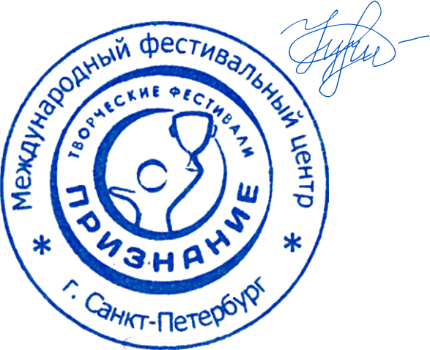 Направление искусстваКоличество участниковВремя выступления Стоимость 1-ой номинацииСтоимость 2-ой номинацииСтоимость последующих номинацийСОЦИАЛЬНЫЕ КВОТЫ (бесплатное участие и скидки до 50%)ВокалКонферансКосплейсоло4 минуты, одно выступление2200 рублей1980 рублей1760 рублей 5 квотВокалКонферансКосплейдуэт4 минуты, одно выступление 3200 р. (1600 р./участник)2900 р. (1450 р./участник)2500 р. (1250 р./участник)5 квотВокалКонферансКосплей3-5 человек4 минуты, одно выступление 4000 р./малая форма3600 р./малая форма3000 р./малая форма5 квотВокалКонферансКосплей6-9 человек4 минуты, одно выступление 800 р./участник700 р./участник600 р./участник5 квотВокалКонферансКосплей10-15 человек6 минут, одно выступление 700 р./участник550 р./участник500 р./участник5 квотВокалКонферансКосплей16-20 человек 6 минут, одно выступление600 р./участник450 р./участник400 р./участник5 квотВокалКонферансКосплей21-39 человек6 минут, одно выступление500 р./участник400 р./участник350 р./участник5 квотВокалКонферансКосплей40 и более человек6 минут, одно выступление400 р./участник300 р./участник250 р./участник5 квот ХореографияИнструментальное искусствосоло5 минут,одно выступление2200 рублей1980 рублей1760 рублей5 квот ХореографияИнструментальное искусстводуэт5 минут, одно выступление 3200 р. (1600 р./участник)2900 р. (1450 р./участник)2500 р. (1250 р./участник)5 квот ХореографияИнструментальное искусствотрио, квартет, квинтет (3-5 человек) 5 минут, одно выступление 4000 р./малая форма3600 р./малая форма3000 р./малая форма5 квот ХореографияИнструментальное искусство6-9 человек5 минут, одно выступление800 р./участник700 р./участник600 р./участник5 квот  ХореографияИнструментальное искусство10-15 человек6 минут, одно выступление700 р./участник550 р./участник500 р./участник5 квот ХореографияИнструментальное искусство16-20 человек6 минут, одно выступление600 р./участник450 р./участник400 р./участник5 квот ХореографияИнструментальное искусство21-39 человек6 минут, одно выступление 500 р./участник400 р./участник350 р./участник5 квот ХореографияИнструментальное искусство40 и более человек6 минут, одно выступление400 р./участник300 р./участник250 р./участник5 квотТеатрЦирковое искусствоМода и дизайнсоло5 минут, одно выступление 2200 рублей1980 рублей 1760 рублей5 квотТеатрЦирковое искусствоМода и дизайнколлективное выступление 5 минут, одно выступление3500 рублей/коллектив 3300 рублей3000 рублей5 квотТеатрЦирковое искусствоМода и дизайнколлективное выступление 10 минут, один или несколько номеров, объединенных в одно выступление без перерыва6000 рублей/коллектив 5500 рублей4900 рублей5 квотТеатрЦирковое искусствоМода и дизайнколлективное выступление 20 минут, один или несколько номеров, объединенных в одно выступление без перерыва10000 рублей/коллектив 9000 рублей8000 рублей5 квотТеатрЦирковое искусствоМода и дизайнколлективное выступление каждые + (плюс) 10 минут (при более, чем 20 минутах), один или несколько номеров, объединенных в одно выступление без перерыва+ (плюс) 3500 рублей/коллектив + (плюс) 3300 рублей/коллектив + (плюс) 3000 рублей/коллектив 5 квот Изобразительное искусство (ДПИ, фотография, живопись и т.д.) Изобразительное искусство (ДПИ, фотография, живопись и т.д.) Изобразительное искусство (ДПИ, фотография, живопись и т.д.) Изобразительное искусство (ДПИ, фотография, живопись и т.д.) Изобразительное искусство (ДПИ, фотография, живопись и т.д.) Изобразительное искусство (ДПИ, фотография, живопись и т.д.) Изобразительное искусство (ДПИ, фотография, живопись и т.д.) 1100 руб. с участника, до 2-х работ / коллекций, итоговая оценка = среднему баллу  1100 руб. с участника, до 2-х работ / коллекций, итоговая оценка = среднему баллу  1100 руб. с участника, до 2-х работ / коллекций, итоговая оценка = среднему баллу  1100 руб. с участника, до 2-х работ / коллекций, итоговая оценка = среднему баллу 1000 рублей900 рублей5 квот Авторское искусство Авторское искусство Авторское искусство Авторское искусство Авторское искусство Авторское искусство Авторское искусство Условия аналогичны условиям направления искусства, в котором автор представляет свое произведение Условия аналогичны условиям направления искусства, в котором автор представляет свое произведение Условия аналогичны условиям направления искусства, в котором автор представляет свое произведение Условия аналогичны условиям направления искусства, в котором автор представляет свое произведение Условия аналогичны условиям направления искусства, в котором автор представляет свое произведение Условия аналогичны условиям направления искусства, в котором автор представляет свое произведение Условия аналогичны условиям направления искусства, в котором автор представляет свое произведениеГород проведения фестиваля ДатыСтоимостьФормат мероприятияСамара10–11 октября 2020 годаот 250 рублейМеждународный фестиваль-конкурс (Гран-При (бесплатно) и Лауреаты (со скидкой) проходят в финал)Санкт-Петербург27–30 октября 2020 года, выступления – 28 и 29 октябряот 350 рублейМеждународный финал-конкурс осенью: Гран-При участвуют бесплатно, Лауреаты – со скидкой до 30%. ПРИЗОВОЙ ФОНД – 1.000.000 рублейВолгоград21–22 ноября 2020 годаот 250 рублейМеждународный фестиваль-конкурс (Гран-При (бесплатно) и Лауреаты (со скидкой) проходят в финал)Ростов-на-Дону5–6 декабря 2020 года от 250 рублейМеждународный фестиваль-конкурс (Гран-При (бесплатно) и Лауреаты (со скидкой) проходят в финал)Краснодар29–31 января 2020 года от 250 рублейМеждународный фестиваль-конкурс (Гран-При (бесплатно) и Лауреаты (со скидкой) проходят в финал) Ярославль27–28 февраля 2020 года от 250 рублей Международный фестиваль-конкурс (Гран-При (бесплатно) и Лауреаты (со скидкой) проходят в финал)Санкт-Петербург 24–27 марта 2020 года, выступления – 25 и 26 мартаот 350 рублейМеждународный финал-конкурс весной: Гран-При участвуют бесплатно, Лауреаты – со скидкой до 30%. ПРИЗОВОЙ ФОНД – 1.000.000 рублейВолгоград24–25 апреля 2020 годаот 250 рублейМеждународный фестиваль-конкурс (Гран-При (бесплатно) и Лауреаты (со скидкой) проходят в финал)Сочимай–июльот 350 рублейТВОРЧЕСКИЙ ЛАГЕРЬ весной-летом, креативный и полезный отдых для талантливых людей. ПРИЗОВОЙ ФОНД – 1.000.000 рублей Санкт-Петербург24-27 августа 2020 года, выступления – 25 и 26 августаот 350 рублейМеждународный финал-конкурс весной: Гран-При участвуют бесплатно, Лауреаты – со скидкой до 30%. ПРИЗОВОЙ ФОНД – 1.000.000 рублей